                                                                                                                                                                                                        О Т К Р Ы Т О Е    А К Ц И О Н Е Р Н О Е     О Б Щ Е С Т В О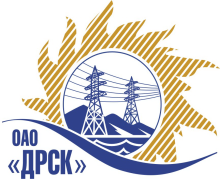 		Протокол выбора победителяг.  Благовещенск, ул. Шевченко, 28ПРЕДМЕТ ЗАКУПКИ:Открытый электронный запрос предложений «Регистратор аварийных сигналов» для нужд филиала ОАО «ДРСК» «Приморские электрические сети».	Закупка проводится согласно ГКПЗ 2014г. раздела  2.2.2 «Материалы ТПиР» № 2070 на основании указания ОАО «ДРСК» от  03.03.2014 г. № 39.Плановая стоимость закупки: 1 283 040,00 руб. без НДС.         Форма голосования членов Закупочной комиссии: очно-заочнаяПРИСУТСТВОВАЛИ:	На заседании присутствовали 8 членов Закупочной комиссии 2 уровня. ВОПРОСЫ, ВЫНОСИМЫЕ НА РАССМОТРЕНИЕ ЗАКУПОЧНОЙ КОМИССИИ: О признании предложений соответствующими условиям закупки. О ранжировке предложений Участников закупки.   Выбор победителяРАССМАТРИВАЕМЫЕ ДОКУМЕНТЫ:Протокол вскрытия конвертов от 21.03.2014. № 153/МТПиР-ВИндивидуальное заключение Моториной О.А.Индивидуальное заключение Смирных А.Ю.Индивидуальное заключение Лаптева И.А.ВОПРОС 1 «О признании предложений соответствующими условиям закупки»ОТМЕТИЛИ:Предложения ООО "НПП Бреслер" (428000, г. Чебоксары, ул. Афанасьева, д.13 ), ООО "Прософт-Системы" (Свердловская область, 620062, г.Екатеринбург, пр. Ленина, д.95, кв. 16), ООО "ЭТК" (428027, Чувашская Республика, г. Чебоксары, ул. Хузангая, д. 14), ООО "СВЕЙ" (620026, г.Екатеринбург, ул.Луначарского, 240/1 оф.7), ЗАО "СЭА" (428000, Россия, Чувашская Республика, г. Чебоксары, пр. И.Яковлева, д.3)  признаются удовлетворяющим по существу условиям закупки. Предлагается принять данные предложения к дальнейшему рассмотрению.ВОПРОС  «О ранжировке предложений Участников закупки»        ОТМЕТИЛИ:В соответствии с требованиями и условиями, предусмотренными извещением о закупке и Закупочной документацией, предлагается предварительно ранжировать предложения следующим образом:ВОПРОС 3 «Выбор победителя»ОТМЕТИЛИ:На основании вышеприведенной ранжировки предложений предлагается признать Победителем Участника, занявшего первое место, а именно: ООО "НПП Бреслер" (428000, г. Чебоксары, ул. Афанасьева, д.13 ), предложение на поставку: «Регистратор аварийных сигналов» для нужд филиала ОАО «ДРСК» «Приморские электрические сети» на общую сумму – 655 970,00 руб. (цена без НДС).(774 044,60 рублей с учетом НДС).Срок поставки: до 30.06.2014г. Условия оплаты: до 30.07.2014г.Гарантийный срок: 60 месяцев с момента ввода оборудования в эксплуатацию. Предложение действительно до 30.12.2014г.РЕШИЛИ:Признать предложения ООО "НПП Бреслер" (428000, г. Чебоксары, ул. Афанасьева, д.13 ), ООО "Прософт-Системы" (Свердловская область, 620062, г.Екатеринбург, пр. Ленина, д.95, кв. 16), ООО "ЭТК" (428027, Чувашская Республика, г. Чебоксары, ул. Хузангая, д. 14), ООО "СВЕЙ" (620026, г.Екатеринбург, ул.Луначарского, 240/1 оф.7), ЗАО "СЭА" (428000, Россия, Чувашская Республика, г. Чебоксары, пр. И.Яковлева, д.3)  , соответствующими условиям закупки.Утвердить ранжировку предложений Участников 1 место: ООО "НПП Бреслер"2 место: ООО "Прософт-Системы"3 место:  ООО "ЭТК"4 место:  ООО "СВЕЙ"5 место:  ЗАО "СЭА"Признать Победителем ООО "НПП Бреслер" (428000, г. Чебоксары, ул. Афанасьева, д.13 ), предложение на поставку: «Регистратор аварийных сигналов» для нужд филиала ОАО «ДРСК» «Приморские электрические сети» на общую сумму – 655 970,00 руб. (цена без НДС).(774 044,60 рублей с учетом НДС).Срок поставки: до 30.06.2014г. Условия оплаты: до 30.07.2014г. Гарантийный срок: 60 месяцев с момента ввода оборудования в эксплуатацию. Предложение действительно до 30.12.2014г.ДАЛЬНЕВОСТОЧНАЯ РАСПРЕДЕЛИТЕЛЬНАЯ СЕТЕВАЯ КОМПАНИЯУл.Шевченко, 28,   г.Благовещенск,  675000,     РоссияТел: (4162) 397-359; Тел/факс (4162) 397-200, 397-436Телетайп    154147 «МАРС»;         E-mail: doc@drsk.ruОКПО 78900638,    ОГРН  1052800111308,   ИНН/КПП  2801108200/280150001№ 153/МТПиР-ВП______.04.2013 годаМесто в ранжировкеНаименование и адрес участникаЦена и иные существенные условия1 местоООО "НПП Бреслер"Цена: 655 970,00 руб. (цена без НДС).(774 044,60 рублей с учетом НДС).Срок поставки: до 30.06.2014г.Условия оплаты: до 30.07.2014г.Гарантийный срок: 60 месяцев с момента ввода оборудования в эксплуатацию.Предложение действительно до 30.12.2014г.2 местоООО "Прософт-Системы"Цена: 670 000,00 руб. (цена без НДС).(790 600,00 рублей с учетом НДС).Срок поставки: до 30.06.2014г.Условия оплаты: до 30.07.2014г.Гарантийный срок: 36 месяцев с момента ввода оборудования в эксплуатацию.Предложение действительно до 30.06. 2014г.3 местоООО "ЭТК"Цена: 930 000,00 руб. (цена без НДС).(1 097 400,00 рублей с учетом НДС).Срок поставки: до 30.06.2014г.Условия оплаты: 100% до 30.07.2014г.Гарантийный срок: 36 месяцев с момента отгрузки.Предложение действительно до 30.07. 2014г.4 местоООО "СВЕЙ"Цена: 971 335,78 руб. (цена без НДС).(1 146 176,22 рублей с учетом НДС).Срок поставки: 2,5 месяца с момента заключения договора.Условия оплаты: в течение 30 календарных дней с момента поставки оборудованияГарантийный срок: 38 месяцев.Предложение действительно до 01.07. 2014г.5 местоЗАО "СЭА"Цена: 989 930,00 руб. (цена без НДС).(1 168 117,40 рублей с учетом НДС).Срок поставки: до 30.06.2014г.Условия оплаты: 100% до 30.07.2014г.Гарантийный срок: 60 месяцев с момента ввода оборудования в эксплуатацию.Предложение действительно до 31.12.2014г.Ответственный секретарь Закупочной комиссии __________________ О.А.Моторина Технический секретарь Закупочной комиссии _________________Г.М.Терёшкина 